Publicado en Barcelona el 09/04/2014 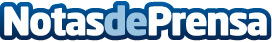 Trabajoclick: minijobs más allá de nuestras fronterasTrabajoclick.com es una plataforma de trabajo freelance en la que se pueden contratar diversos minijobs y que funciona en España y varios países de habla hispanaDatos de contacto:Jesús HermanFundador de TrabajoClick.comNota de prensa publicada en: https://www.notasdeprensa.es/trabajoclick-minijobs-mas-alla-de-nuestras Categorias: Emprendedores E-Commerce Recursos humanos http://www.notasdeprensa.es